                 МУНИЦИПАЛЬНОЕ КАЗЕННОЕ ОБЩЕОБРАЗОВАТЕЛЬНОЕ УЧРЕЖДЕНИЕ – СРЕДНЯЯ ОБЩЕОБРАЗОВАТЕЛЬНАЯ ШКОЛА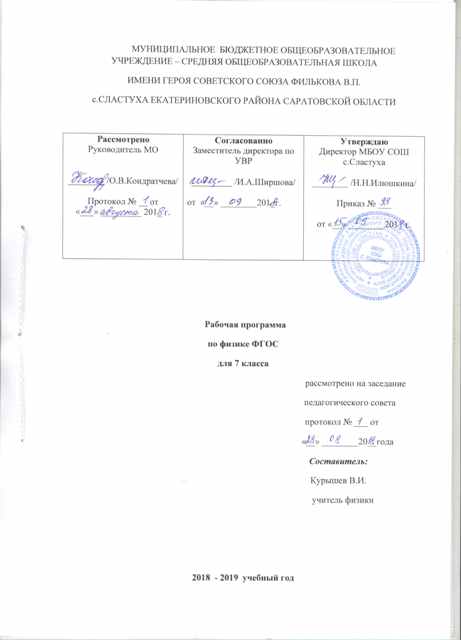 ИМЕНИ ГЕРОЯ СОВЕТСКОГО СОЮЗА ФИЛЬКОВА В.П.с.СЛАСТУХА ЕКАТЕРИНОВСКОГО РАЙОНА САРАТОВСКОЙ ОБЛАСТИ  Рабочая программа  по физике ФГОСдля 7 класса                                                                                                   рассмотрено на заседание                                                                                              педагогического совета                                                                                       протокол № ___ от                                                                                            «__» ________20__года                                                                                    Составитель:                                                                                    Курышев В.И.                                                                                          учитель физики 2018  - 2019  учебный годСодержание 1.Пояснительная записка ________________________________________________ 32.Тематическое планирование ____________________________________________83.Календарно-тематическое планирование _________________________________ 94.Описание УМК _______________________________________________________121. Пояснительная запискаРабочая программа разработана на основе следующих документов:Федеральный закон от 29.12.2012 года № 273-ФЗ «Об образовании в Российской Федерации»;Федеральный государственный образовательный стандарт основного общего образования (в ред. от 31.12.2015)Примерная основная образовательная программа основного общего образования;Примерная программа по учебным предметам. Физика 7-9 классы: проект. - М.: Просвещение, 2011 год;Программа основного общего образования. Физика. 7-9 классы. Авторы: А.В. Перышкин, Н.В. Филонович, Е.М. Гутник (Физика. 7-9 классы: рабочие программы / сост. Е.Н. Тихонова. - 5-е изд. перераб. - М.: Дрофа, 2015)Федерального перечня учебников на 2016-2017 уч.год.;Требований к МТО;Устава ОУ;и ориентирована на использование учебно-методического комплекта по физике А.В. Перышкина системы «Вертикаль». Программа рассчитана на 68 час/год (2 час/нед.) в каждом классе в соответствии с Годовым календарным учебным графиком работы школы на 2016-2017 учебный год и соответствует  учебному плану школы. В процессе прохождения материала осуществляется промежуточный контроль знаний и умений в виде самостоятельных работ, тестовых заданий, творческих работ, по программе предусмотрены тематические контрольные работы, в конце учебного года – итоговая контрольная работа за курс физики в 7 классе.Планируемые результаты изучения курса физики.Личностные результаты: • сформированность познавательных интересов, интеллектуальных и творческих способностей учащихся; • убежденность в возможности познания природы, в необходимости разумного использования достижений науки и технологий для дальнейшего развития человеческого общества, уважение к творцам науки и техники, отношение к физике как элементу общечеловеческой культуры; • самостоятельность в приобретении новых знаний и практических умений; • готовность к выбору жизненного пути в соответствии с собственными интересами и возможностями; • мотивация образовательной деятельности школьников на основе личностно ориентированного подхода; • формирование ценностных отношений друг к другу, учителю, авторам открытий и изобретений, результатам обучения. Метапредметные результаты:• овладение навыками самостоятельного приобретения новых знаний, организации учебной деятельности, постановки целей, планирования, самоконтроля и оценки результатов своей деятельности, умениями предвидеть возможные результаты своих действий; • понимание различий между исходными фактами и гипотезами для их объяснения, теоретическими моделями и реальными объектами, овладение универсальными учебными действиями на примерах гипотез для объяснения известных фактов и экспериментальной проверки выдвигаемых гипотез, разработки теоретических моделей процессов или явлений; • формирование умений воспринимать, перерабатывать и предъявлять информацию в словесной, образной, символической формах, анализировать и перерабатывать полученную информацию в соответствии с поставленными задачами, выделять основное содержание прочитанного текста, находить в нем ответы на поставленные вопросы и излагать его; • приобретение опыта самостоятельного поиска, анализа и отбора информации с использованием различных источников и новых информационных технологий для решения познавательных задач; • развитие монологической и диалогической речи, умения выражать свои мысли и способности выслушивать собеседника, понимать его точку зрения, признавать право другого человека на иное мнение; • освоение приемов действий в нестандартных ситуациях, овладение эвристическими методами решения проблем; • формирование умений работать в группе с выполнением различных социальных ролей, представлять и отстаивать свои взгляды и убеждения, вести дискуссию. Предметные результаты:  • знания о природе важнейших физических явлений окружающего мира и понимание смысла физических законов, раскрывающих связь изученных явлений; • умения пользоваться методами научного исследования явлений природы, проводить наблюдения, планировать и выполнять эксперименты, обрабатывать результаты измерений, представлять результаты измерений с помощью таблиц, графиков и формул, обнаруживать зависимости между физическими величинами, объяснять полученные результаты и делать выводы, оценивать границы погрешностей результатов измерений; • умения применять теоретические знания по физике на практике, решать физические задачи на применение полученных знаний; • умения и навыки применять полученные знания для объяснения принципов действия важнейших технических устройств, решения практических задач повседневной жизни, обеспечения безопасности своей жизни, рационального природопользования и охраны окружающей среды; • формирование убеждения в закономерной связи и познаваемости явлений природы, в объективности научного знания, в высокой ценности науки в развитии материальной и духовной культуры людей; • развитие теоретического мышления на основе формирования умений устанавливать факты, различать причины и следствия, строить модели и выдвигать гипотезы, отыскивать и формулировать доказательства выдвинутых гипотез, выводить из экспериментальных фактов и теоретических моделей физические законы; • коммуникативные умения докладывать о результатах своего исследования, участвовать в дискуссии, кратко и точно отвечать на вопросы, использовать справочную литературу и другие источники информации.	Более детально планируемые результаты обучения представлены в тематическом планировании.	2.Тематическое планирование3.Календарно-тематическое планирование по физике  7 класс4.Учебно-методический комплект по физике 7 класс  Перышкин А.В. Физика 7 класс: учебник для общеобразовательных учреждений 5-е издание, стереотипное  ООО «Дрофа», 2014, с изменениями.Н.В. Филонович Методическое пособие к учебнику А.В. Перышкина Физика 7 класс Дрофа 2018В.В. Шахматова, О.Р. Шефер  Диагностические работы к учебнику А.В. Перышкина   Физика 7 класс   «Дрофа»  2018 Сборник задач по физике 7-9 классы, Перышкин А.В. издательство «ЭКЗАМЕН» Москва 2015г.Учебное электронное издание. Интерактивный курс физики для 7 – 11 классов. Практикум. ФИЗИКОН. CD- диск. 2004 Учебное электронное издание. Интерактивный курс физики для 7 – 11 классов. Лаборатория Кирилл и Мефодий. CD- диск. 2004 А.Е.Марон, Е.А.Марон  Дидактические материалы к учебнику А.В.Перышкина  Физика 7Р.Д.Минькова, В.В.Иванова  Тетрадь для лабораторных работ по физике к учебнику А.В.Перышкина «Физика. 7 класс  Издательство «ЭКЗАМЕН»  Москва 2017О.И.Громцева  Контрольные и самостоятельные работы по физике к учебнику А.В.Перышкина «Физика. 7 класс» Издательство «ЭКЗАМЕН» Москва 2014Е.Н Тихонова Рабочие программы 7-9 классы 5-е изд., переработанное – М.: Дрофа, 2015Используемые технические средстваПерсональный компьютер Мультимедийный проекторИнтерактивная доскаРассмотрено Руководитель МО________ /О.В.Кондратчева/Протокол № __ от«___» _________ 201_ г.Согласованно Заместитель директора по УВР_________ /И.А.Ширшова/от  «__» ________201_г.УтверждаюДиректор МКОУ СОШс.Сластуха________ /Н.Н.Илюшкина/Приказ № ___от «__» ________201_ г.Критерии и нормы оценки обучающихся по физикеОценка "5" ставится в следующем случае: 
- ответ ученика полный, самостоятельный, правильный, изложен литературным языком в определенной логической последовательности, рассказ сопровождается новыми примерами; 
-- учащийся обнаруживает верное понимание физической сущности рассматриваемых явлений и закономерностей, законов и теории, дает точное определение и истолкование основных понятий, законов, теорий, правильное определение физических величин, их единиц и способов измерения; 
-- учащийся умеет применить знания в новой ситуации при выполнении практических заданий, знает основные понятия и умеет оперировать ими при решении задач, правильно выполняет чертежи, схемы и графики, сопутствующие ответу; может установить связь между изучаемым и ранее изученным материалом по курсу физики, а также с материалом, усвоенным при изучении других предметов. 
-- владеет знаниями и умениями в объеме 95% - 100% от требований программы. 

Оценка "4" ставится в следующем случае: 
-- ответ удовлетворяет основным требованиям к ответу на оценку "5", но содержит неточности в изложении фактов, определений, понятии, объяснении взаимосвязей, выводах и решении задач. Неточности легко исправляются при ответе на дополнительные вопросы; 
-- учащийся не использует собственный план ответа, затрудняется в приведении новых примеров, и применении знаний в новой ситуации, слабо использует связи с ранее изученным материалом и с материалом, усвоенным при изучении других предметов; 
-- объем знаний и умений учащегося составляют 80-95% от требований программы. 

Оценка "3" ставится в следующем случае: 
-- большая часть ответа удовлетворяет требованиям к ответу на оценку "4", но в ответе обнаруживаются отдельные пробелы, не препятствующие дальнейшему усвоению программного материала; 
-- учащийся обнаруживает понимание учебного материала при недостаточной полноте усвоения понятий или непоследовательности изложения материала, умеет применять полученные знания при решении простых задач с использованием готовых формул, но затрудняется при решении качественных задач и задач, требующих преобразования формул;
-- учащийся владеет знаниями и умениями в объеме не менее 80 % содержания, соответствующего программным требованиям. 

Оценка "2" ставится в следующем случае: 
-- ответ неправильный, показывает незнание основных понятий, непонимание изученных закономерностей и взаимосвязей, неумение работать с учебником, решать количественные и качественные задачи; 
-- учащийся не овладел основными знаниями и умениями в соответствии с требованиями программы; 
-- учащийся не владеет знаниями в объеме требований на оценку "3". 

 Оценка ответов обучающихся при проведении самостоятельных и контрольных работ
Оценка "5" ставится в следующем случае: 
- работа выполнена полностью; 
- сделан перевод единиц всех физических величин в "СИ", все необходимые данные занесены в условие, правильно выполнены чертежи, схемы, графики, рисунки, сопутствующие решению задач, сделана проверка по наименованиям, правильно проведены математические расчеты и дан полный ответ; 
- на качественные и теоретические вопросы дан полный, исчерпывающий ответ литературным языком в определенной логической последовательности, учащийся приводит новые примеры, устанавливает связь между изучаемым и ранее изученным материалом по курсу физики, а также с материалом, усвоенным при изучении других предметов, умеет применить знания в новой ситуации; 
-- учащийся обнаруживает верное понимание физической сущности рассматриваемых явлений и закономерностей, законов и теорий, дает точное определение и истолкование основных понятий, законов, теорий, а также правильное определение физических величин, их единиц и способов измерения. 

Оценка "4" ставится в следующем случае: 
-- работа выполнена полностью или не менее чем на 80 % от объема задания, но в ней имеются недочеты и несущественные ошибки; 
-- ответ на качественные и теоретические вопросы удовлетворяет вышеперечисленным требованиям, но содержит неточности в изложении фактов, определений, понятий, объяснении взаимосвязей, выводах и решении задач; - учащийся испытывает трудности в применении знаний в новой ситуации, не в достаточной мере использует связи с ранее изученным материалом и с материалом, усвоенным при изучении других предметов. 

Оценка "3" ставится в следующем случае: 
-- работа выполнена в основном верно (объем выполненной части составляет не менее 2/3 от общего объема), но допущены существенные неточности; 
-- учащийся обнаруживает понимание учебного материала при недостаточной полноте усвоения понятий и закономерностей; 
-- умеет применять полученные знания при решении простых задач с использованием готовых формул, но затрудняется при решении качественных задач и сложных количественных задач, требующих преобразования формул. 

Оценка "2" ставится в следующем случае: 
-- работа в основном не выполнена (объем выполненной части менее 2/3 от общего объема задания); 
-- учащийся показывает незнание основных понятий, непонимание изученных закономерностей и взаимосвязей, не умеет решать количественные и качественные задачи. 

 Оценка ответов обучающихся при проведении лабораторных работОценка "5" ставится в следующем случае: 
-- лабораторная работа выполнена в полном объеме с соблюдением необходимой последовательности проведения опытов и измерении; 
-- учащийся самостоятельно и рационально смонтировал необходимое оборудование, все опыты провел в условиях и режимах, обеспечивающих получение правильных результатов и выводов; соблюдал требования безопасности труда; 
-- в отчете правильно и аккуратно выполнил все записи, таблицы, рисунки, чертежи, графики, вычисления; правильно выполнил анализ погрешностей. 

Оценка "4" ставится в следующем случае: выполнение лабораторной работы удовлетворяет основным требованиям к ответу на оценку "5", но учащийся допустил недочеты или негрубые ошибки, не повлиявшие на результаты выполнения работы. 

Оценка "3" ставится в следующем случае: результат выполненной части лабораторной работы таков, что позволяет получить правильный вывод, но в ходе проведения опыта и измерений были допущены ошибки. 

Оценка "2" ставится в следующем случае: результаты выполнения лабораторной работы не позволяют сделать правильный вывод, измерения, вычисления, наблюдения производились неправильно. 

 
Примечания. 
Во всех случаях оценка снижается, если ученик не соблюдал требований техники безопасности при проведении эксперимента. 
В тех случаях, когда учащийся показал оригинальный подход к выполнению работы, но в отчете содержатся недостатки, оценка за выполнение работы, по усмотрению учителя, может быть повышена по сравнению с указанными нормами.Перечень ошибок.Грубые ошибки:Незнание определений основных понятий, законов, правил, основных положений теории, формул, общепринятых символов обозначения физических величии, единиц их измерения. 
Неумение выделить в ответе главное.  
Неумение применять знания для решения задач и объяснения физических явлений; неправильно сформулированные вопросы задачи или неверные объяснения хода ее решения; незнание приемов решения задач, аналогичных ранее решенным в классе, ошибки, показывающие неправильное понимание условия задачи или неправильное истолкование решения.  
Неумение читать и строить графики и принципиальные схемы.  
Неумение подготовить к работе установку или лабораторное оборудование, провести опыт, необходимые расчеты, или использовать полученные данные для выводов.  
Небрежное отношение к лабораторному оборудованию и измерительным приборам.  
Неумение определить показание измерительного прибора.  
Нарушение требований правил безопасного труда при выполнении эксперимента. 
Негрубые ошибки:Неточности формулировок, определений, понятий, законов, теорий, вызванные неполнотой охвата основных признаков определяемого понятия, ошибки, вызванные несоблюдением условий проведении опыта или измерений. Ошибки в условных обозначениях на принципиальных схемах, неточности чертежей, графиков, схем.  
Пропуск или неточное написание наименований единиц физических величин. 
Нерациональный выбор хода решения. 
НедочетыНерациональные записи при вычислениях, нерациональные приемы вычислении, преобразований и решений задач. Арифметические ошибки в вычислениях, если эти ошибки грубо не искажают реальность полученного результата.  
Отдельные погрешности в формулировке вопроса или ответа.  
Небрежное выполнение записей, чертежей, схем, графиков.  
 № п.п.Тема Кол-во часовВ том числеВ том числеВ том числеВ том числеВ том числеТема урокилаб.работыконтр.работызачет1Введение4312Первоначальные сведения о строении вещества641113Взаимодействие тел231642114Давление твёрдых тел, жидкостей и газов21182115Работа и мощность. Энергия.1682111705410333№№Тема урокаТема урокаКолчасдатадатаПримечание №№Тема урокаТема урокаКолчаспланфактПримечание Введение 4 часаВведение 4 часаВведение 4 часаВведение 4 часаВведение 4 часаВведение 4 часаВведение 4 часаВведение 4 часа11Техника безопасности в кабинете физики. Что изучает физика. Некоторые физические термины. Наблюдения и опыты.(§1-3)Техника безопасности в кабинете физики. Что изучает физика. Некоторые физические термины. Наблюдения и опыты.(§1-3)1	5.095.0922 Физические величины. Измерение физических величин. Точность и погрешность измерений (§4-5) Физические величины. Измерение физических величин. Точность и погрешность измерений (§4-5)16.096.0933Лабораторная работа №1 «Определение цены деления измерительного прибора»Лабораторная работа №1 «Определение цены деления измерительного прибора»112.0910.0944Физика и техника §6Физика и техника §6113.0912.09ПЕРВОНАЧАЛЬНЫЕ СВЕДЕНИЯ О СТРОЕНИИ ВЕЩЕСТВА (6  часов)ПЕРВОНАЧАЛЬНЫЕ СВЕДЕНИЯ О СТРОЕНИИ ВЕЩЕСТВА (6  часов)ПЕРВОНАЧАЛЬНЫЕ СВЕДЕНИЯ О СТРОЕНИИ ВЕЩЕСТВА (6  часов)ПЕРВОНАЧАЛЬНЫЕ СВЕДЕНИЯ О СТРОЕНИИ ВЕЩЕСТВА (6  часов)ПЕРВОНАЧАЛЬНЫЕ СВЕДЕНИЯ О СТРОЕНИИ ВЕЩЕСТВА (6  часов)ПЕРВОНАЧАЛЬНЫЕ СВЕДЕНИЯ О СТРОЕНИИ ВЕЩЕСТВА (6  часов)ПЕРВОНАЧАЛЬНЫЕ СВЕДЕНИЯ О СТРОЕНИИ ВЕЩЕСТВА (6  часов)ПЕРВОНАЧАЛЬНЫЕ СВЕДЕНИЯ О СТРОЕНИИ ВЕЩЕСТВА (6  часов)5Строение вещества. Молекулы. Броуновское движение.(§7-9)Строение вещества. Молекулы. Броуновское движение.(§7-9)1119.096Лабораторная работа №2 «Определение размеров малых тел»Лабораторная работа №2 «Определение размеров малых тел»1120.097Движение молекул (§10)Движение молекул (§10)1126.0926.098Взаимодействие молекул (§11)Взаимодействие молекул (§11)1127.0927.099Агрегатные состояния вещества. Свойства газов, жидкостей и твердых тел.(§12,13)Агрегатные состояния вещества. Свойства газов, жидкостей и твердых тел.(§12,13)113.103.10 10Зачет по теме «Первоначальные сведения о строении вещества»Зачет по теме «Первоначальные сведения о строении вещества»114.104.10 ВЗАИМОДЕЙСТВИЕ ТЕЛ (23  часа)ВЗАИМОДЕЙСТВИЕ ТЕЛ (23  часа)ВЗАИМОДЕЙСТВИЕ ТЕЛ (23  часа)ВЗАИМОДЕЙСТВИЕ ТЕЛ (23  часа)ВЗАИМОДЕЙСТВИЕ ТЕЛ (23  часа)ВЗАИМОДЕЙСТВИЕ ТЕЛ (23  часа)ВЗАИМОДЕЙСТВИЕ ТЕЛ (23  часа)ВЗАИМОДЕЙСТВИЕ ТЕЛ (23  часа)11Механическое движение. Равномерное и неравномерное движение (§14-15)Механическое движение. Равномерное и неравномерное движение (§14-15)1110.1010.10 12 Скорость, Единицы скорости.(§16) Скорость, Единицы скорости.(§16)11	11.1011.10 13Расчет  пути и времени движения (§17)Расчет  пути и времени движения (§17)11    17.1017.10 14Инерция (§18)Инерция (§18)1118.1018.1015Взаимодействие тел (§19)Взаимодействие тел (§19)1124.1024.1016 Масса тела. Единицы массы. Измерение массы тела на весах. (§20-21) Масса тела. Единицы массы. Измерение массы тела на весах. (§20-21)11  25.1025.1017Лабораторная работа №3 «Измерение массы тела на рычажных весах»Лабораторная работа №3 «Измерение массы тела на рычажных весах»117.1118Плотность вещества (§22)Плотность вещества (§22)118.1119Лабораторная работа №4 «Измерение объема твердого тела». Лабораторная работа №5 «Определение плотности твердого тела» Лабораторная работа №4 «Измерение объема твердого тела». Лабораторная работа №5 «Определение плотности твердого тела» 11	14.1120Расчет массы и объема тела по его плотности (§23)Расчет массы и объема тела по его плотности (§23)1115.1121Решение задач по темам «Механическое движение», «Масса», «Плотность вещества» Решение задач по темам «Механическое движение», «Масса», «Плотность вещества» 1121.1122Контрольная работа №1 по темам «Механическое движение. Масса тела. Плотность вещества»Контрольная работа №1 по темам «Механическое движение. Масса тела. Плотность вещества»1122.1123Сила. Явление тяготения. Сила тяжести (§24-25)Сила. Явление тяготения. Сила тяжести (§24-25)1129.1124Сила упругости. Закон Гука.(§26)Сила упругости. Закон Гука.(§26)1130.1125Вес тела, Единицы силы. Связь между силой тяжести и массой тела,(§27-28)Вес тела, Единицы силы. Связь между силой тяжести и массой тела,(§27-28)115.1226Сила тяжести на других планетах (§29)Сила тяжести на других планетах (§29)116.12  27Динамометр. Лабораторная работа №6 «Градуирование пружины и измерение сил динамометром»(§30)Динамометр. Лабораторная работа №6 «Градуирование пружины и измерение сил динамометром»(§30)1112.1228Сложение двух сил, направленных по одной прямой. Равнодействующая сил. (§31)Сложение двух сил, направленных по одной прямой. Равнодействующая сил. (§31)1113.1229Сила трения. Трение покоя.(§32-33)Сила трения. Трение покоя.(§32-33)1119.1230Трение в природе и технике (§34)Лабораторная работа №7 «Исследование зависимости силы трения скольжения от площади соприкосновения тел и прижимающей силы»Трение в природе и технике (§34)Лабораторная работа №7 «Исследование зависимости силы трения скольжения от площади соприкосновения тел и прижимающей силы»1120.1231Решение задач по темам «Вес тела», «Графическое изображение сил», «Силы», «Равнодействующая сил»Решение задач по темам «Вес тела», «Графическое изображение сил», «Силы», «Равнодействующая сил»1126.1232Контрольная работа №2 по темам «Вес тела», «Графическое изображение сил», «Силы», «Равнодействующая сил»Контрольная работа №2 по темам «Вес тела», «Графическое изображение сил», «Силы», «Равнодействующая сил»1127.1233Зачет по теме «Взаимодействие тел»Зачет по теме «Взаимодействие тел»1110.01ДАВЛЕНИЕ ТВЕРДЫХ ТЕЛ, ЖИДКОСТЕЙ И ГАЗОВ (21  часа)ДАВЛЕНИЕ ТВЕРДЫХ ТЕЛ, ЖИДКОСТЕЙ И ГАЗОВ (21  часа)ДАВЛЕНИЕ ТВЕРДЫХ ТЕЛ, ЖИДКОСТЕЙ И ГАЗОВ (21  часа)ДАВЛЕНИЕ ТВЕРДЫХ ТЕЛ, ЖИДКОСТЕЙ И ГАЗОВ (21  часа)ДАВЛЕНИЕ ТВЕРДЫХ ТЕЛ, ЖИДКОСТЕЙ И ГАЗОВ (21  часа)ДАВЛЕНИЕ ТВЕРДЫХ ТЕЛ, ЖИДКОСТЕЙ И ГАЗОВ (21  часа)ДАВЛЕНИЕ ТВЕРДЫХ ТЕЛ, ЖИДКОСТЕЙ И ГАЗОВ (21  часа)ДАВЛЕНИЕ ТВЕРДЫХ ТЕЛ, ЖИДКОСТЕЙ И ГАЗОВ (21  часа)34Давление. Единицы давления.(§35)Давление. Единицы давления.(§35)16.0135Способы уменьшения и увеличения давления (§36)Способы уменьшения и увеличения давления (§36)1117.0136Давление газа (§37)Давление газа (§37)1123.0137Передача давления жидкостями и газами. Закон паскаля.(§38)Передача давления жидкостями и газами. Закон паскаля.(§38)1124.0138Давление в жидкости и газе. Расчет давления жидкости на дно и стенки сосуда. (§39-40)Давление в жидкости и газе. Расчет давления жидкости на дно и стенки сосуда. (§39-40)11	30.0139Решение задач. Кратковременная контрольная работа по теме «Давление в жидкости и газе. Закон Паскаля»Решение задач. Кратковременная контрольная работа по теме «Давление в жидкости и газе. Закон Паскаля»1131.0140Сообщающиеся сосуды. (§41)Сообщающиеся сосуды. (§41)116.0241Вес воздуха. Атмосферное давление (§42-43)Вес воздуха. Атмосферное давление (§42-43)117.0242Измерение атмосферного давления, Опыт Торричелли (§44)Измерение атмосферного давления, Опыт Торричелли (§44)1113.0243Барометр – анероид. Атмосферное давление на различных высотах.(§45-46)Барометр – анероид. Атмосферное давление на различных высотах.(§45-46)1114.0244Манометры. Поршневой жидкостный насос.  (§47-48)Манометры. Поршневой жидкостный насос.  (§47-48)1120.0245 Гидравлический пресс (§49) Гидравлический пресс (§49)1121.0246Действие жидкости и газа на погруженное в них тело. (§50)Действие жидкости и газа на погруженное в них тело. (§50)1127.0247Закон Архимеда (§51)Закон Архимеда (§51)1128.0248Лабораторная работа №8 «Определение выталкивающей силы, действующей на погруженное в жидкость тело»Лабораторная работа №8 «Определение выталкивающей силы, действующей на погруженное в жидкость тело»116.0349Плавание тел (§52)Плавание тел (§52)117.0350Решение задач по темам «Архимедова сила», «Условия плавания тел»Решение задач по темам «Архимедова сила», «Условия плавания тел»1113.0351Лабораторная работа №9 «Выяснение условий плавания тел в жидкости §51-52Лабораторная работа №9 «Выяснение условий плавания тел в жидкости §51-5211    14.0352Плавание судов. Воздухоплавание.(§53,54)Плавание судов. Воздухоплавание.(§53,54)1120.0353Решение задач по темам «Архимедова сила», «Плавание тел», «Плавание судов. Воздухоплавание»Решение задач по темам «Архимедова сила», «Плавание тел», «Плавание судов. Воздухоплавание»1121.0354Зачет по теме «Давление твердых тел, жидкостей и газов»Зачет по теме «Давление твердых тел, жидкостей и газов»113.04РАЬОТА И МОЩНОСТЬ. ЭНЕРГИЯ (16 часов)РАЬОТА И МОЩНОСТЬ. ЭНЕРГИЯ (16 часов)РАЬОТА И МОЩНОСТЬ. ЭНЕРГИЯ (16 часов)РАЬОТА И МОЩНОСТЬ. ЭНЕРГИЯ (16 часов)РАЬОТА И МОЩНОСТЬ. ЭНЕРГИЯ (16 часов)РАЬОТА И МОЩНОСТЬ. ЭНЕРГИЯ (16 часов)РАЬОТА И МОЩНОСТЬ. ЭНЕРГИЯ (16 часов)РАЬОТА И МОЩНОСТЬ. ЭНЕРГИЯ (16 часов)55Механическая работа. Единицы работы (§55)Механическая работа. Единицы работы (§55)114.0456Мощность. Единицы мощности.(§56)Мощность. Единицы мощности.(§56)1110.0457Простые механизмы. Рычаг. Равновесие сил на рычаге.(§57,58)Простые механизмы. Рычаг. Равновесие сил на рычаге.(§57,58)1111.0458Момент силы (§59)Момент силы (§59)1117.0459Рычаги в технике, быту и природе.(§60) Лабораторная работа №10 «Выяснение условий равновесия рычага»Рычаги в технике, быту и природе.(§60) Лабораторная работа №10 «Выяснение условий равновесия рычага»1118.0460Блоки. «Золотое правило» механики (§61,62) Блоки. «Золотое правило» механики (§61,62) 1124.0461Решение задач по теме «Условия равновесия рычага» (§57-62)Решение задач по теме «Условия равновесия рычага» (§57-62)1125.0462Центр тяжести тела (§63)Центр тяжести тела (§63)118.0563Условие равновесия тел (§64(Условие равновесия тел (§64(119.0564Коэффициент полезного действия механизмов (§65)Лабораторная работа №11 «Определение КПД при подъеме тела по наклонной плоскости»Коэффициент полезного действия механизмов (§65)Лабораторная работа №11 «Определение КПД при подъеме тела по наклонной плоскости»1115.0565Энергия. Потенциальная и кинетическая энергия  (§66,67)Энергия. Потенциальная и кинетическая энергия  (§66,67)1116.0566Превращение одного вида механической энергии в другой (§68)Превращение одного вида механической энергии в другой (§68)1122.0567Зачет по теме «Работа. Мощность, энергия»Зачет по теме «Работа. Мощность, энергия»1123.0568Итоговая контрольная работа Итоговая контрольная работа 1124.05